会社のマイルストーンテンプレート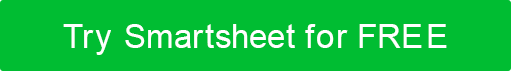 2ページのタイムラインは手動で操作できます。自動タイムライン機能については、Excel版を利用してください。  日付マイルストーン担当者地位コメント01/16マイルストーン101/18マイルストーン201/22マイルストーン301/27マイルストーン 401/31マイルストーン 501/28マイルストーン 602/02マイルストーン 702/05マイルストーン 802/09マイルストーン 902/11マイルストーン 1002/15プロジェクト完了免責事項Web サイトで Smartsheet が提供する記事、テンプレート、または情報は、参照のみを目的としています。当社は、情報を最新かつ正確に保つよう努めていますが、本ウェブサイトまたは本ウェブサイトに含まれる情報、記事、テンプレート、または関連グラフィックに関する完全性、正確性、信頼性、適合性、または可用性について、明示的または黙示的を問わず、いかなる種類の表明または保証も行いません。したがって、お客様がそのような情報に依拠する行為は、お客様ご自身の責任において厳格に行われるものとします。